Compétence : GRAPHISME / le trait horizontalDate :Tu dessines le vent qui souffle sur les feuilles et les pousse.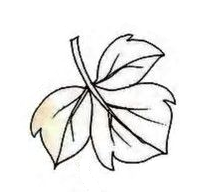 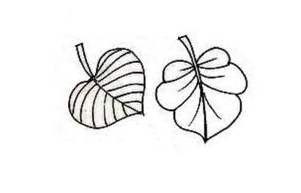 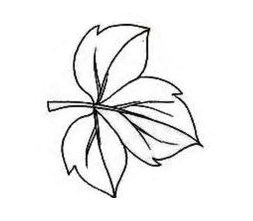 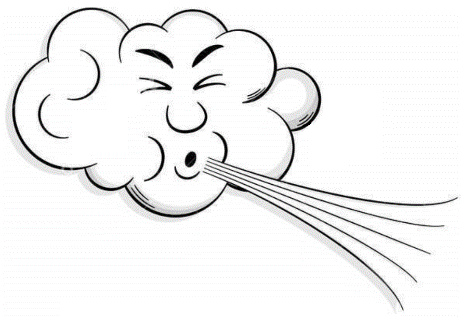 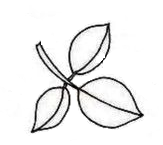 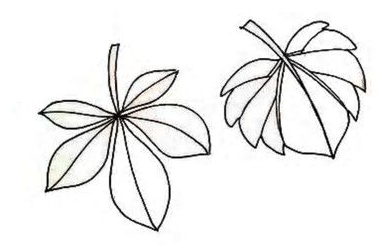 